ДЕПАРТАМЕНТ ОБРАЗОВАНИЯ ГОРОДА МОСКВЫГОСУДАРСТВЕННОЕ БЮДЖЕТНОЕ ОБРАЗОВАТЕЛЬНОЕ УЧРЕЖДЕНИЕГОРОДА МОСКВЫШКОЛА № 806                                                   Дошкольное отделение 7 г. Москва, ул. Ивана Франко, д. 38, корпус 2                                        e-mail: dou1790@mail.ruтел. 8 (495) 417-01-10; 12-08КОНСПЕКТОБРАЗОВАТЕЛЬНОЙ ДЕЯТЕЛЬНОСТИ В ТЕХНОЛОГИИ “СИТУАЦИЯ” ПО ОО “ ХУДОЖЕСТВЕННО-ЭСТЕТИЧЕСКОЕ РАЗВИТИЕ” (РИСОВАНИЕ)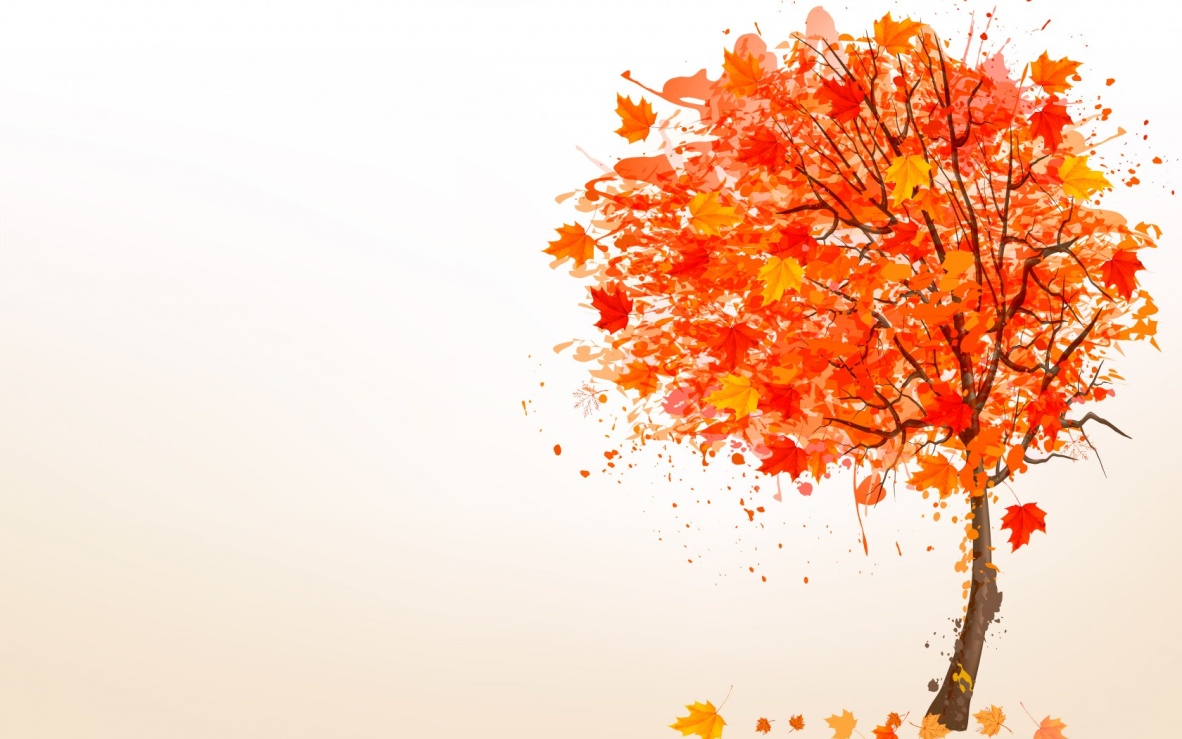 Подготовила: воспитатель 1 квалификационной категории Еремеева Наталья Викторовна	Октябрь 2016 г.Тип ООД: открытие нового знанияТема ООД «Мы рисуем осень»Цель:  развитие мелкой моторики у детей в рисовании природных явлений (осенних деревьев) с использованием нетрадиционных технологий.Задачи:учить детей комбинировать несколько нетрадиционных техник в одном рисунке;помочь освоить способы рисования смятой бумагой, изображая объект оттиском отпечаток моркови;развивать фантазию, творческое воображение, интерес к нетрадиционным способам рисования;вызвать эмоциональный отклик у детей на выполненную работу;укреплять мышцы руки, развивая мелкую моторику;воспитывать заботливое, бережное отношение к природе, помочь детям почувствовать красоту осеннего пейзажа и выразить свое восхищение через рисунок;содействовать развитию умения учитывать интересы и чувства других, радоваться успехам других, адекватного проявления своих чувств, в том числе чувства веры в себя, умения действовать в коллективе.Материалы и оборудование:   альбомные листы формата А4, тонированные голубые и серые;музыкальное произведение П.И.Чайковского «Времена года»;штемпельная подушка, пропитанная краской (губка);печать из моркови;лист белой бумаги для сминания;тканевые салфетки Предварительная работаНаблюдение за осенней природой во время прогулок, игры с листьями, составление букетов из осенних листьев разного цвета, чтение стихов А. Толстого «Осень», И. Бунина «Осень», М. Алимбаева «Приметы осени».Рассматривание картин и иллюстраций об осени. Разучивание стихов об осени.                                          ХОД ООД:Введение в ситуациюЭтапные задачи: создать условия для возникновения у детей мотивации включения в игровую деятельность; сформировать и зафиксировать «детскую» цель помочь волшебнице осени одеть все деревья в осенний наряд и нарисовать свое дерево в осеннем лесу.Воспитатель:Какое у вас настроение?А как можно поднять настроение?Звучит произведение П.И.Чайковского «Времена года».Слышите, какая прекрасная музыка?К какому времени года можно отнести эту музыку?А к какой погоде?А как вы думаете, может эта музыка вдохновить художника на написание картины или поэта на сочинение стихотворения?А.С.Пушкин«Унылая пора! Очей очарованье!Приятна мне твоя прощальная краса –Люблю я пышное природы увяданиеВ багрец и в золото одетые леса».Появляется осень.Ребята, отгадайте мою загадку и тогда вы узнаете кто я«Несу я урожай, поля вновь засеваю Птиц к югу отправляю, деревья раздеваюНо не касаюсь сосен. Кто же я?»           (Осень)Ребята, узнали вы меня?А что вы любите в осенней природе?В какие краски окрашена осень?А по каким признакам мы узнаем, что наступает осень?А какие пословицы вы знаете?ОсеньМного работы у меня, надо все деревья одеть в осенний наряд. А хотите помочь и, став настоящими художниками, нарисовать свое дерево в осеннем лесу?А сможете?Актуализация знанийЭтапные задачи: актуализировать мыслительные операции – сравнения, анализа, а также знания о красках осени, о строении дерева, необходимые для построения нового способа действия.Воспитатель:Помните, ребята, на прогулке мы наблюдали, что листва каждого дерева по-особенному выглядела?Все ли деревья окрашены в один цвет?Дети (по результатам наблюдения)Белоствольная березка покрыта золотыми листочками, клен одет осенью в яркие, пестрые цвета. Нет ни одного похожего по окраске листочка желтые, красные, оранжевые, с прожилками и однотонные.Дети (рассматривают, сравнивают, делают выводы)Дубовые листочки – тонкие, гладкие. У рябины – листья красные, пурпурные, липа – в золотой листве.А каких деревьев не касается осень?Дети: Сосны и ели остаются зелеными.Осень оставляет свой подарок – цвета, которые понадобятся для изображения осенних деревьев, но на стволах нет ни листочка, ни карандашей, только губки пропитанные краской, лист бумаги и морковь, разрезанная вдоль на 2 половинки. 3.Затруднения в ситуацииЭтапные задачи: формировать у детей опыт фиксации затруднения в деятельности, выявления его причины.Воспитатель:– Осень пришла, цвета принесла, настроение создала.Рисуйте! (дети в замешательстве, пробуют, но не получается.)– Смогли вы нарисовать листики?– Почему не смогли? (Мы не знаем, как рисовать без кисточек.)– Что нам нужно узнать, чему научиться? (Способ рисования без кисточек.)Открытие нового знания или способа действия Этапные задачи: познакомить детей со способом штампования, формировать опыт самостоятельного преодоления затруднения в деятельности способом «Если не знаем, спросим у того, кто знает», развивать умение фиксировать новое знание (алгоритм действия) в речи.Как можно узнать то, что не знаешь?У кого будете спрашивать?ДетиЕсли что-то не знаю, то можно спросить у того, кто знает.Спросим у воспитателя.Воспитатель:Как вы думаете, на что похожа морковка? (на ствол дерева)Что можно сделать с бумагой? (разрезать, сложить, намочить, смять – свойства бумаги).Давайте попробуем смять лист бумаги, сделаем из него комочек (дети пробуют).Есть у вас идеи, что мы будем делать дальше?ДетиБудем окунать комочек бумаги в краску и отпечатывать на бумаге.Воспитатель:Верно, листва деревьев – это отпечатки смятой бумаги, пропитанной краской.А как нарисовать ствол дерева?ДетиНужно прижать половинку моркови к штемпельной подушке с краской и нанести печать на бумагу.Воспитатель:Ребята, теперь вам понятно, как можно нарисовать дерево? Теперь вы сможете нарисовать осенние деревья?ДетиДа, научились!Воспитатель: Такой способ рисования без кисточек называется «штампование»Включение новых знаний в систему знанийЭтапные задачи: использовать новый способ действия совместно с освоенными ранее с проговариванием вслух.Воспитатель:Давайте поможем осени и нарисуем дерево в осеннем лесу.Что нам нужно сделать сначала?ДетиНужно прижать смятую бумагу к штемпельной подушке с краской!Воспитатель:Что будем делать потомДетиНанести печать на бумагу – это будет листва дереаьев. А если прижать половинку моркови – получится ствол дереваюВоспитатель:Вы такие молодцы! У вас, как у настоящих художников, получились восхитительные деревья в разноцветном осеннем наряде.«И снова, как в милые годыТоски, чистоты и чудесГлядится в безвольные водыРумяный редеющий лесПростая, как божье прощенье,Прозрачная ширится дальАх, осень, мое упоенье,Моя золотая печаль!»                                                  В.НабоковОсмысление (рефлексия) Воспитатель собирает детей около себя и беседует с ними.Ребята, где вы побывали сегодня и кому помогли?ДетиМы побывали в лесу и помогли осени.Воспитатель:Чем вы помогли?ДетиНарисовали свое дерево в осеннем лесу!Воспитатель:Благодаря чему мы смогли выполнить просьбу осени? Какое новое знание нам помогло? (Мы узнали способ штампования, нанесения печати на бумагу).А почему еще вы смогли помочь осени?ДетиМы очень отзывчивые, дружные, старательные, знаем, как и у кого можно спросить совета, если чего-то пока не знаем.Воспитатель:Молодцы!